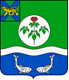 АДМИНИСТРАЦИЯОЛЬГИНСКОГО МУНИЦИПАЛЬНОГО РАЙОНАПРИМОРСКОГО КРАЯПОСТАНОВЛЕНИЕОб утверждении порядка заключения специального инвестиционного контракта В соответствии с Федеральным законом от 06.11.2003 № 131-ФЗ «Об общих принципах организации местного самоуправления в Российской Федерации», Федеральным законом от 31.12.2014 № 488-ФЗ «О промышленной политике в Российской Федерации», Федеральным законом от 10.01.2002 № 7-ФЗ «Об охране окружающей среды», Постановлением Правительства Российской Федерации от 17.07.2015 № 719 «О критериях отнесения промышленной продукции к промышленной продукции, не имеющей аналогов, произведенных в Российской Федерации», на основании Устава Ольгинского муниципального района администрация Ольгинского муниципального района ПОСТАНОВЛЯЕТ1. Утвердить Порядок заключения специального инвестиционного контракта (приложение № 1).2. Создать комиссию по оценке возможности заключения специальных инвестиционных контрактов и утвердить ее состав (приложение № 2).3. Утвердить Положение о комиссии по оценке возможности заключения специальных инвестиционных контрактов (приложение № 3).4. Организационному отделу администрации Ольгинского муниципального района (Пономарева) обеспечить официальное опубликование (обнародование) настоящего постановления.5. Настоящее постановление вступает в силу со дня его официального опубликования.6. Контроль за исполнением постановления возложить на первого заместителя главы администрации Ольгинского муниципального района Ванникову Е.Э.Глава Ольгинского муниципального района- глава администрации муниципального района                                        Ю.И. ГлушкоПриложение № 1к постановлению администрации Ольгинского муниципального района«____» ________________№______Порядок заключения специального инвестиционного контракта1. Настоящий Порядок заключения специального инвестиционного контракта (далее - Порядок) определяет правила заключения специальных инвестиционных контрактов администрацией Ольгинского муниципального района и распространяется на меры стимулирования деятельности в сфере промышленности, осуществляемые за счет средств бюджета администрации Ольгинского муниципального района.2. Специальный инвестиционный контракт заключается администрацией Ольгинского муниципального района с юридическим лицом или индивидуальным предпринимателем, принимающим на себя обязательства в предусмотренный специальным инвестиционным контрактом срок своими силами или с привлечением иных лиц создать либо модернизировать производство промышленной продукции на территории Ольгинского муниципального района (далее - инвестор).3. Специальный инвестиционный контракт заключается с инвестором, не находящимся в стадии реорганизации, ликвидации или конкурсного производства на срок, равный сроку выхода инвестиционного проекта на проектную операционную прибыль в соответствии с бизнес-планом инвестиционного проекта, увеличенному на 5 лет, но не более 10 лет.4. Специальный инвестиционный контракт заключается с целью развития промышленности на территории Ольгинского муниципального района.5. Для заключения специального инвестиционного контракта инвестор представляет в администрацию Ольгинского муниципального района заявление о заключении специального инвестиционного контракта (далее - заявление) по прилагаемой форме с приложением:а) заверенных копий документов, подтверждающих намерение вложения инвестиций в инвестиционный проект в размере не менее 50 млн рублей (кредитный договор или предварительный кредитный договор с финансированием инвестиционного проекта либо иные документы, подтверждающие размер привлекаемых инвестиций);б) предлагаемого перечня мер стимулирования деятельности в сфере промышленности (далее - меры стимулирования), предусмотренных муниципальными правовыми актами администрации Ольгинского муниципального района, которые инвестор предлагает включить в специальный инвестиционный контракт;в) предлагаемого перечня обязательств инвестора и (или) привлеченного лица (в случае его привлечения);г) сведений:- о характеристиках промышленной продукции, производство которой создается или модернизируется и (или) осваивается в ходе исполнения специального инвестиционного контракта;- о перечне мероприятий инвестиционного проекта;- об объеме инвестиций в инвестиционный проект;- о результатах (показателях), которые планируется достигнуть в ходе реализации инвестиционного проекта (ежегодные и итоговые показатели), включая в том числе:объем (в денежном выражении) произведенной и реализованной продукции (ежегодно на конец календарного года и к окончанию срока действия специального инвестиционного контракта);перечень планируемых к внедрению наилучших доступных технологий, предусмотренных Федеральным законом от 10.01.2002 № 7-ФЗ «Об охране окружающей среды» (в случае их внедрения);объем налогов, планируемых к уплате по окончании срока действия специального инвестиционного контракта;долю стоимости используемых материалов и компонентов (оборудования) иностранного происхождения в цене промышленной продукции, выпускаемой к окончанию срока действия специального инвестиционного контракта;количество создаваемых рабочих мест в ходе реализации инвестиционного проекта; иные показатели, характеризующие выполнение инвестором принятых обязательств.В случае участия привлеченного лица в заключении специального инвестиционного контракта заявление, указанное в настоящем пункте, должно быть подписано также привлеченным лицом.6. Для заключения специального инвестиционного контракта, в ходе которого создается или модернизируется производство промышленной продукции, инвестор в составе заявления с документами, указанными в пункте 5 настоящего Порядка, представляет документы, подтверждающие намерение создания или модернизации промышленного производства и создание рабочих мест, освоение на созданных (модернизированных) мощностях выпуска промышленной продукции и в обязательном порядке осуществление следующих расходов инвестиционного характера:а) на приобретение или долгосрочную аренду земельных участков под создание новых производственных мощностей (за исключением случаев, когда земельный участок, на котором реализуется инвестиционный проект, находится в собственности инвестора или привлеченных лиц);б) на разработку проектной документации;в) на строительство или реконструкцию производственных зданий и сооружений;г) на приобретение, сооружение, изготовление, доставку, расконсервацию и модернизацию основных средств (минимальная доля приобретаемого в ходе реализации инвестиционного проекта оборудования составляет не менее 25 процентов стоимости модернизируемого и (или) расконсервируемого оборудования), в том числе на таможенные пошлины и таможенные сборы, а также на строительно-монтажные и пусконаладочные работы.7. Подтверждающими документами, предусмотренными пунктом 6 настоящего Порядка, являются бизнес-план инвестиционного проекта, копия инвестиционного соглашения (соглашений) или предварительного договора (договоров) о реализации инвестиционного проекта, определяющих порядок участия третьих лиц в реализации инвестиционного проекта (при наличии).8. Для заключения специального инвестиционного контракта, в ходе которого внедряются наилучшие доступные технологии, инвестор в составе заявления с документами, указанными в пункте 5 настоящего Порядка, представляет документы, подтверждающие внедрение наилучших доступных технологий в соответствии с Федеральным законом от 10.01.2002 № 7-ФЗ «Об охране окружающей среды»:а) план мероприятий по охране окружающей среды;б) копию инвестиционного соглашения (соглашений) или предварительного договора (договоров) о реализации инвестиционного проекта, определяющих порядок участия третьих лиц в реализации инвестиционного проекта (при наличии).9. Для заключения специального инвестиционного контракта, в ходе которого осваивается производство промышленной продукции, отнесенной к промышленной продукции, не имеющей произведенных на территории Российской Федерации аналогов, в соответствии с Постановлением Правительства Российской Федерации от 17.07.2015 № 719 «О критериях отнесения промышленной продукции к промышленной продукции, не имеющей аналогов, произведенных в Российской Федерации» инвестор в составе заявления с документами, указанными в пункте 5 настоящего Порядка, представляет документы, подтверждающие, что в ходе реализации инвестиционного проекта осваивается производство промышленной продукции, не имеющей произведенных на территории Российской Федерации аналогов, и копию инвестиционного соглашения (соглашений) или предварительного договора (договоров) о реализации инвестиционного проекта (при наличии).10. Администрация Ольгинского муниципального района в течение 30 рабочих дней со дня поступления документов, указанных в пунктах 5 - 9 настоящего Порядка, направляет их с предварительным заключением, о соответствии представленных документов пунктам 5 - 9 настоящего Порядка, в комиссию по оценке возможности заключения специальных инвестиционных контрактов (далее - Комиссия) для рассмотрения.11. Комиссия, действующая на основании Положения о комиссии по оценке возможности заключения специальных инвестиционных контрактов (приложение № 3 к постановлению), подготавливает заключение о возможности (невозможности) заключения специального инвестиционного контракта на предложенных инвестором условиях.12. При подготовке заключения, указанного в пункте 11 настоящего Порядка, Комиссия не вправе вносить изменения в перечень обязательств инвестора и (или) привлеченного лица, в предложенные инвестором характеристики инвестиционного проекта, указанные в подпункте г) пункта 5 настоящего Порядка.13. Комиссия не позднее 60 рабочих дней со дня поступления в администрацию документов, указанных в пунктах 5 - 9 настоящего Порядка, направляет администрации Ольгинского муниципального района заключение, в котором содержится:а) перечень мер стимулирования, осуществляемых в отношении инвестора и (или) привлеченного лица;б) перечень обязательств инвестора и привлеченного лица (в случае его привлечения);в) срок действия специального инвестиционного контракта;г) результаты, которые планируется достигнуть в ходе реализации инвестиционного проекта, и измеряющие указанные результаты показатели (ежегодные и итоговые показатели);д) характеристики промышленной продукции, производство которой создается или модернизируется и (или) осваивается в ходе исполнения специального инвестиционного контракта;е) перечень мероприятий инвестиционного проекта;ж) объем инвестиций в инвестиционный проект;з) решение комиссии о возможности (невозможности) заключения специального инвестиционного контракта.14. Комиссия направляет в администрацию Ольгинского муниципального района заключение, содержащее решение о невозможности заключения специального инвестиционного контракта, в следующих случаях:а) инвестиционный проект не соответствует цели, указанной в пункте 4 настоящего Порядка;б) представленные инвестором заявление и документы не соответствуют требованиям, указанным в пунктах 5 - 9 настоящего Порядка;в) ни одна из указанных в заявлении инвестора мер стимулирования, предложенных в отношении инвестора и (или) привлеченного лица, не предусмотрена муниципальными правовыми актами администрации Ольгинского муниципального района.15. Заключение Комиссии направляется в течение 10 рабочих дней со дня его получения лицам, участвующим в заключении специального инвестиционного контракта.При этом в случае направления заключения Комиссии, содержащего решение о возможности заключения специального инвестиционного контракта, одновременно с таким заключением администрация Ольгинского муниципального района направляет проект специального инвестиционного контракта, с учетом указанного заключения Комиссии.16. Инвестор и (или) привлеченное лицо (в случае его привлечения) в течение 10 рабочих дней со дня получения проекта специального инвестиционного контракта направляют в администрацию Ольгинского муниципального района подписанный специальный инвестиционный контракт, либо оформленный в письменном виде отказ инвестора и (или) привлеченного лица (в случае его привлечения) от подписания специального инвестиционного контракта, либо протокол разногласий (по вопросам, не касающимся условий специального инвестиционного контракта, содержащихся в заключении).17. В течение 10 рабочих дней со дня получения протокола разногласий администрация Ольгинского муниципального района проводит переговоры с инвестором и (или) привлеченным лицом (в случае его привлечения) для урегулирования таких разногласий. Результатом переговоров является подписание специального инвестиционного контракта на условиях, указанных в заключении Комиссии, содержащем решение о возможности заключения специального инвестиционного контракта, либо получение отказа инвестора или привлеченного лица от подписания специального инвестиционного контракта.18. В случае неполучения администрацией Ольгинского муниципального района в течение 20 рабочих дней со дня направления инвестору и (или) привлеченному лицу (в случае его привлечения) заключения Комиссии, содержащего решение о возможности заключения специального инвестиционного контракта, и проекта специального инвестиционного контракта, подписанного инвестором и (или) привлеченным лицом (в случае его привлечения), протокола разногласий или отказа от подписания специального инвестиционного контракта инвестор и (или) привлеченное лицо (в случае его привлечения) считается отказавшимся от подписания специального инвестиционного контракта.19. В течение 10 рабочих дней со дня получения подписанного инвестором и привлеченным лицом (в случае его привлечения) специального инвестиционного контракта он подписывается главой Ольгинского муниципального района.20. Экземпляры подписанного всеми участниками специального инвестиционного контракта передаются участникам специального инвестиционного контракта.Форма(к п. 5 Порядка заключенияспециального инвестиционногоконтракта)ЗАЯВЛЕНИЕо заключении специального инвестиционного контрактаВ соответствии с Порядком заключения специального инвестиционного контракта, утвержденным постановлением администрации Ольгинского муниципального района от _____________ 20____ года № ____________________________________________________________________________,                      (полное наименование инвестора)ОГРН _________________________________________________________________ <*>,ИНН ____________________________, КПП ______________________________ <*>________________________________________________________________________________________________________________________________________   место нахождения, адрес (для юридического лица)/адрес регистрации по      месту пребывания либо по месту жительства (для индивидуального предпринимателя):просит заключить с ним специальный инвестиционный контракт для реализацииинвестиционного проекта ____________________________________________                                               (указать наименование инвестиционного проекта)на условиях, указанных в Порядке заключения специального инвестиционногоконтракта (далее - Порядок).К исполнению специального инвестиционного контракта привлекается <**>____________________________________________________________________  (в случае привлечения инвестором иного лица для исполнения специального     инвестиционного контракта, которое будет участвовать в подписании      специального инвестиционного контракта, указывается его полное наименование)ОГРН ____________________________________________________________________ИНН________________________________КПП____________________________________________________________________________________________________________________________________________________________________,  (место нахождения, адрес (для юридического лица)/адрес регистрации по      месту пребывания либо по месту жительства (для индивидуального предпринимателя)которое является _____________________________________________________                            (указывается, кем является привлекаемое лицо по отношению инвестору:                                   дочерним, зависимым обществом, или указывается иное основание                                     привлечения данного лица для участия в инвестиционном проекте)по отношению к инвестору, что подтверждается ________________________________________________________________________________________________________________________________________(указываются реквизиты прилагаемого к заявлению документа, подтверждающего дочерний/зависимый характер привлекаемого лица, либо подтверждающего иное основание привлечения лица для участия в инвестиционном проекте) и которое участвует в исполнении специального инвестиционного контракта на условиях, указанных в Порядке.Настоящим подтверждаю, что:1) в отношении_______________________________________________________                                (указываются наименование инвестора и привлеченного лица                                                   (в случае его привлечения))не проводится процедура ликвидации (для юридического лица), отсутствует решение арбитражного суда о признании (юридического лица, индивидуальногопредпринимателя) банкротом и об открытии конкурсного производства,________________________________________________________________________________________________________________________________________;   (указываются проводимые процедуры) иные процедуры, предусмотренные                Федеральным законом от 26.10.2002 № 127-ФЗ «О несостоятельности (банкротстве)»а также _____________________________________________________________;       (указываются проводимые процедуры), его (их) деятельность в порядке,         предусмотренном Кодексом Российской Федерации об административных                       правонарушениях, не приостановлена)2) балансовая стоимость активов инвестора и привлеченного лица (в случае его привлечения) по данным бухгалтерской отчетности за последний завершенный отчетный период составляет соответственно ______________ тыс. руб. и ____________ тыс. руб.;3) задолженность инвестора по начисленным налогам, сборам и иным обязательным платежам в бюджеты любого уровня или государственные внебюджетные фонды за прошедший календарный год составляет ________ тыс.руб.;4) задолженность привлеченного лица (в случае его привлечения) по начисленным налогам, сборам и иным обязательным платежам в бюджеты любого уровня или государственные внебюджетные фонды за прошедший календарный год составляет _______ тыс. руб. <**>.	Сообщаю, что аффилированными лицами _______________________________________________________________________________________________                           (указывается наименование инвестора)являются ___________________________________________________________,                       (перечисляются все аффилированные лица инвестора, определяемые в                    соответствии со статьей 53.2 Гражданского кодекса Российской Федерации)а аффилированными лицами ____________________________________________                             (указывается наименование привлеченного лица (в случае его привлечения))являются ____________________________________________________________,                       (перечисляются все аффилированные лица привлеченного лица                               (в случае его привлечения), определяемые в соответствии со                                      статьей 53.2 Гражданского кодекса Российской Федерации)настоящим подтверждаю, что в случае принятия администрацией Ольгинского муниципального района решения о возможности заключения специального инвестиционного контракта на основании настоящего заявления____________________________________________________________________                                 (указывается наименование инвестора)готово подписать специальный инвестиционный контракт на условиях, соответствующих настоящему заявлению и форме специального инвестиционного контракта, являющейся приложением к Порядку.    Контактным лицом по настоящему заявлению является:____________________________________________________________________.  (указывается фамилия, имя, отчество, контактный телефон и адрес электронной почты)Приложения:________________________________________________________________________________________________________________________________________    (перечисляются документы, прилагаемые к заявлению, в соответствии с                                                  заявлением и пунктами 5 - 9 Порядка)Руководитель организации-инвестора____________                              _________________________________  (подпись)                                               (расшифровка подписи)                  ____________________М.П.                      дата    Настоящим подтверждаю, что ________________________________________                                                           (указывается наименование привлеченного лица)согласно участвовать в заключении и исполнении специального инвестиционного контракта на условиях, изложенных в настоящем заявлении и прилагаемых к заявлению документах <**>.Руководитель организации-привлеченного лица____________                              _________________________________  (подпись)                                                         (расшифровка подписи)                  ____________________М.П.                      датаИндивидуальный предприниматель-инвестор____________                              _________________________________  (подпись)                                                           (расшифровка подписи)                  ____________________М.П.                      дата    Настоящим подтверждаю, что________________________________________                                                           (указывается наименование привлеченного лица)согласно участвовать в заключении и исполнении специального инвестиционного контракта на условиях, изложенных в настоящем заявлении и прилагаемых к заявлению документах <**>.Индивидуальный предприниматель - привлеченное лицо____________                              _________________________________  (подпись)                                                               (расшифровка подписи)                  ____________________М.П.                      дата    --------------------------------    <*>  -  инвестор, зарегистрированный в соответствии с законодательствоминостранного государства, указывает аналогичные данные (при наличии).    <**>  -  в случае, если привлеченные к участию в инвестиционном проектелица  не  участвуют  в  подписании  специального инвестиционного контракта,данное предложение в заявление не включается.Приложение № 2к постановлению администрации Ольгинского муниципального района«____» ________________№______Состав комиссии по оценке возможности заключения специальных инвестиционных контрактов Приложение № 3к постановлению администрации Ольгинского муниципального района«____» ________________№______Положение о Комиссии по оценке возможности заключения специальных инвестиционных контрактов1. Общие положения1.1. Настоящее Положение определяет порядок формирования и осуществления деятельности комиссии по оценке возможности заключения специальных инвестиционных контрактов (далее - Комиссия).1.2. Комиссия создается при администрации Ольгинского муниципального района.1.3. Комиссия в своей деятельности руководствуется действующим законодательством Российской Федерации и муниципальными правовыми актами администрации Ольгинского муниципального района.1.4. Состав Комиссии утверждается постановлением администрацией Ольгинского муниципального района.1.5. К участию в работе Комиссии по решению ее председателя могут привлекаться работники администрации Ольгинского муниципального района, депутаты Думы Ольгинского муниципального района, представители промышленных, кредитных, научных и общественных организаций с правом голоса (далее - участники с правом голоса) или без права голоса (далее - участники), в компетенции которых находятся рассматриваемые вопросы.2. Цель и задачи Комиссии2.1. Целью Комиссии является определение возможности заключения специальных инвестиционных контрактов между администрацией Ольгинского муниципального района и инвесторами в части создания либо модернизации производства промышленной продукции на территории Ольгинского муниципального района.2.2. Задачами Комиссии являются:а) принятие коллегиального решения о возможности (невозможности) заключения специального инвестиционного контракта между администрацией Ольгинского муниципального района и инвесторами;б) подготовка заключения о возможности (невозможности) заключения специального инвестиционного контракта между администрацией Ольгинского муниципального района и инвесторами.3. Порядок работы Комиссии3.1. Созыв и проведение заседаний Комиссии обеспечивает отдел экономического развития администрации Ольгинского муниципального района (далее - ответственное подразделение) по мере необходимости при наличии заявлений о заключении специальных инвестиционных контрактов.3.2. Председатель Комиссии:а) организует работу Комиссии;б) определяет перечень, сроки и порядок рассмотрения вопросов на заседаниях Комиссии;в) организует планирование работы Комиссии;г) председательствует на заседаниях Комиссии;д) представляет Комиссию во взаимоотношениях с органами государственной власти, органами местного самоуправления и организациями всех организационно-правовых форм;е) утверждает список участников с правом голоса для участия в каждом конкретном заседании Комиссии.3.3. В отсутствие председателя Комиссии его обязанности исполняет заместитель председателя Комиссии.3.4. Комиссия для осуществления своих функций имеет право:а) взаимодействовать по вопросам, входящим в ее компетенцию, с органами государственной власти, органами местного самоуправления и организациями всех организационно-правовых форм, получать от них необходимые материалы и информацию;б) привлекать на безвозмездной основе для осуществления аналитических и экспертных работ экспертов - представителей научных организаций и специалистов инженерно-технического профиля, которые не участвуют в голосовании и принятии решений Комиссии.3.5. Заседание Комиссии считается правомочным для принятия решений, если на нем присутствует не менее половины ее членов.3.6. Уведомление о предстоящем заседании Комиссии и необходимые материалы по поручению председателя Комиссии рассылаются ответственным подразделением ее членам и участникам с правом голоса не позднее одной недели до дня проведения заседания Комиссии.3.7. Члены Комиссии и участники с правом голоса обладают равными правами при обсуждении вопросов, рассматриваемых на заседании Комиссии.3.8. Решение Комиссии принимается простым большинством голосов присутствующих на заседании членов Комиссии и участников с правом голоса с учетом письменных мнений отсутствующих членов Комиссии и участников с правом голоса.В случае равенства голосов решающим является голос председательствующего на заседании Комиссии.3.9. Члены Комиссии и участники с правом голоса обязаны заявить самоотвод в случае наличия в соответствии с действующим законодательством Российской Федерации аффилированности по отношению к инвестору и (или) привлеченному лицу при рассмотрении вопросов в отношении конкретного специального инвестиционного контракта.3.10. По результатам рассмотрения и обсуждения материалов Комиссии принимается решение о подготовке заключения Комиссии о возможности (невозможности) заключения специального инвестиционного контракта.3.11. Решения Комиссии оформляются протоколом заседания Комиссии, который подписывается председателем Комиссии, всеми присутствующими на заседании Комиссии членами Комиссии и участниками с правом голоса. Письменные мнения, поданные отсутствующими членами Комиссии и участниками с правом голоса, прилагаются к протоколу заседания Комиссии.3.12. Информационно-аналитическое и материально-техническое обеспечение деятельности Комиссии осуществляется ответственным подразделением.ПРОЕКТПРОЕКТДата начала приема заключений на проект14.05.2021Дата окончания приема заключений на проект24.05.2021Почтовый адрес для направления заключений на проект692460, Приморский край, пгт Ольга, ул. Ленинская, 8Электронный адрес для направления заключений на проектadmrab2013@mail.ru пгт Ольга№Председатель комиссии по оценке возможности заключения специальных инвестиционных контрактов -первый заместитель главы администрации Ольгинского муниципального района Заместитель председателя Комиссии-начальник отдела экономического развития администрации Ольгинского муниципального района Секретарь Комиссии -главный специалист отдела экономического развития администрации Ольгинского муниципального района Члены Комиссии-начальник организационного отдела администрации Ольгинского муниципального районаначальник отдела жилищно-коммунального хозяйства, имущественных отношений и градостроительства Ольгинского муниципального районаначальник финансового отдела Ольгинского муниципального районаначальник юридического отдела Ольгинского муниципального района